GLASS/MIRROR CLEANERHooggeconcentreerde reiniger voor eenvoudige reiniging van glas, spiegels en vitrinesEigenschappenVerwijdert eenvoudig vingerafdrukken, vette vlekken en nicotine neerslag. Laat geen residu achter en droogt streepvrij op. Dosering en GebruikBij voorkeur onverdund gebruiken en afnemen met een schone en droge microvezel doek. Als hulpmiddel bij het zemen bij voorkeur slechts 1 tot 3 dopje reiniger toevoegen aan 10 liter water, afhankelijk van de vervuiling.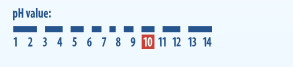 